MEXICO HOUSING AUTHORITY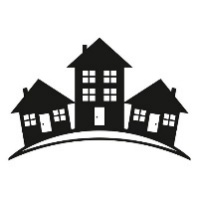 PO Box 484 – 828 Garfield Avenue – Mexico, Missouri 65265   Phone: (573) 581-2294 – Fax: (573) 581-6636 – www.mexicoha.comBoard of CommissionersHousing Authority of the City of Mexico, MissouriAGENDA Regular MEETING at  MHA office,828 Garfield Avenue, Mexico, MO 65265Scheduled forTuesday, October 17, 2023 at 2:00pm1.	Call to order by Chairperson	2.	Roll Call by Dawn Mahaney, Executive Director3.	Adoption of Agenda.4.	Comments from the Public (limit 3 minutes per person).5.	Approval of Regular Meeting Minutes.Approval of board minutes from September 19, 2023 meeting6.	Executive Director’s Report:Financial reportS8/PH Report/WaitlistContracting in Progress7.	Unfinished Business.8.	New Business.a.  Board Resolution 2980 Public Housing Flat rent for FY 2024b.  Board Resolution 2981 Section 8 FY 2024 Payment Standards9.	Other Business.10.	Adjournment.A complete agenda packet is available for review at the MHA office during regular business hours and posted on the MHA website at: www.mexicoha.com If you wish to participate in the meeting and require specific accommodations or services related to disability, please contact MHA at (573) 581-2294 press 241 and leave a message, at least one working day prior to the meeting.